THE METHODIST CHURCH IN THE CARIBBEAN AND THE AMERICAS- JAMAICA DISTRICT PROVIDENCE CIRCUIT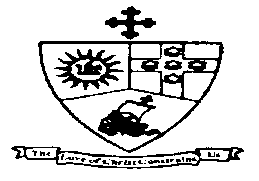 District Theme:“Spreading Scriptural Holiness to Reform the Nation: Beginning with Me”Sub - Theme:“Caring for the Body, Mind, and Soul as we serve the present Age.”DISTRICT PRESIDENTBishop Christine Gooden-BengucheCIRCUIT SUPERINTENDENT MINISTERRev’dDr. George MulrainPROVIDENCE METHODIST CHURCH 132 Old Hope Road, Kingston 6TEL: 876-9775971 / 977-6489Website: www.providencemethodistja.comONLINE WORSHIP SERVICEDIVINE WORSHIP            11th lord’s  day after pentecostSunday, August 8, 20218:30 a.m. PREACHERSis. Fay Nash-CampbellORDER OF WORSHIP INTROITCALL TO WORSHIPLeader: 	From the troubles of the world and of the nation we come to worship 	you, O Lord.
Cong’n: 	Lord, help us to be agents of peace and hope in these troubled times.
Leader: 	Even as we celebrate our independence as a nation, we are reminded of our dependence on you, O Lord.
Cong’n: You are the bread of life, we who believe in you will never hunger or thirst          Leader: 	Let us rejoice and praise God!Cong’n: 	Let our hearts and lives reflect God’s mighty love. Hymn	 “O For A Heart to Praise My God” – VIP #2985. Thy nature, gracious Lord, impart;   Come quickly from above,   Write thy new name upon my heart,   Thy new, best name of love.PRAYERS  - Adoration and ThanksgivingConfessionWELCOME – StewardNOTICESCHILDREN’S FOCUSChorus:  “I Am A Promise”I am a promise
I am a possibility
I am a promise
With a capital P
I am a great big bundle of potentiality, oh yeahAnd I am learning to hear God's voice
And I am trying to make the right choices
I'm a promise to be anything He wants me to bePRAISE IN WORSHIPMINISTRY OF THE WORD:Responsive Reading: Psalm 130Leader:	Out of the depths I cry to you, O Lord.Cong:	Lord, hear my voice! Let your ears be attentive to the voice of my supplications!Leader:	If you, O Lord, should mark iniquities, Lord, who could stand?Cong:	But there is forgiveness with you, so that you may be revered.Leader:	I wait for the Lord, my soul waits, and in his word I hope;Cong:	My soul waits for the Lord more than those who watch for the morning, more than those who watch for the morning.Leader:	O Israel, hope in the Lord! For with the Lord there is steadfast love, and with him is great power to redeem.Cong:	 It is he who will redeem Israel from all its iniquities.GloriaOld Testament: 	2 Samuel 18: 5 – 9; 15; 31 – 335The king gave orders to Joab and Abishai and Ittai, saying, ‘Deal gently for my sake with the young man Absalom.’ And all the people heard when the king gave orders to all the commanders concerning Absalom. 6 So the army went out into the field against Israel; and the battle was fought in the forest of Ephraim. 7The men of Israel were defeated there by the servants of David, and the slaughter there was great on that day, twenty thousand men. 8The battle spread over the face of all the country; and the forest claimed more victims that day than the sword. 9 Absalom happened to meet the servants of David. Absalom was riding on his mule, and the mule went under the thick branches of a great oak. His head caught fast in the oak, and he was left hanging* between heaven and earth, while the mule that was under him went on. 15And ten young men, Joab’s armour-bearers, surrounded Absalom and struck him, and killed him. 31 Then the Cushite came; and the Cushite said, ‘Good tidings for my lord the king! For the Lord has vindicated you this day, delivering you from the power of all who rose up against you.’ 32The king said to the Cushite, ‘Is it well with the young man Absalom?’ The Cushite answered, ‘May the enemies of my lord the king, and all who rise up to do you harm, be like that young man.’ 33 *The king was deeply moved, and went up to the chamber over the gate, and wept; and as he went, he said, ‘O my son Absalom, my son, my son Absalom! Would that I had died instead of you, O Absalom, my son, my son!’ Reader:  		This is the Word of the LordResponse:  	Thanks be to GodEpistle: 		Ephesians 4: 25 – 5: 225 So then, putting away falsehood, let all of us speak the truth to our neighbours, for we are members of one another. 26Be angry but do not sin; do not let the sun go down on your anger, 27and do not make room for the devil. 28Thieves must give up stealing; rather let them labour and work honestly with their own hands, so as to have something to share with the needy. 29Let no evil talk come out of your mouths, but only what is useful for building up,* as there is need, so that your words may give grace to those who hear. 30And do not grieve the Holy Spirit of God, with which you were marked with a seal for the day of redemption. 31Put away from you all bitterness and wrath and anger and wrangling and slander, together with all malice, 32and be kind to one another, tender-hearted, forgiving one another, as God in Christ has forgiven you.* 51Therefore be imitators of God, as beloved children, 2and live in love, as Christ loved us* and gave himself up for us, a fragrant offering and sacrifice to God.Reader: 		This is the Word of the LordResponse:  	Thanks be to GodGospel: 		John 6: 35, 41 – 51     Glory to you, O God35 Jesus said to them, ‘I am the bread of life. Whoever comes to me will never be hungry, and whoever believes in me will never be thirsty. 41 Then the Jews began to complain about him because he said, ‘I am the bread that came down from heaven.’ 42They were saying, ‘Is not this Jesus, the son of Joseph, whose father and mother we know? How can he now say, “I have come down from heaven”?’ 43Jesus answered them, ‘Do not complain among yourselves. 44No one can come to me unless drawn by the Father who sent me; and I will raise that person up on the last day. 45It is written in the prophets, “And they shall all be taught by God.” Everyone who has heard and learned from the Father comes to me. 46Not that anyone has seen the Father except the one who is from God; he has seen the Father. 47Very truly, I tell you, whoever believes has eternal life. 48I am the bread of life. 49Your ancestors ate the manna in the wilderness, and they died. 50This is the bread that comes down from heaven, so that one may eat of it and not die. 51I am the living bread that came down from heaven. Whoever eats of this bread will live for ever; and the bread that I will give for the life of the world is my flesh.’ Reader:  		This is the Gospel of ChristResponse: 	Praise be to Christ our LordMessageResponse:Lord, You described yourself to us as the Bread of Life. You told us that whoever comes to you will never be hungry or thirsty. If we eat of your bread, Lord, not only will we not hunger or thirst, we will have eternal life. As we come to you on this Sunday in Pentecost, we declare our faith and belief in you. Lord, we yearn for your bread and the eternal life that we can have only through you. Help us to wait patiently for you, living our lives in love and fellowship with our neighbours, just as you taught us. We declare our love for you and our faith and trust in you. Thank you for all that comes from you and all that we find in you. We give You our love and all our praise in Your Holy Name. Amen.OffertoryOFFERING FOR THE FOOD BARRELMusical SelectionPrayers of IntercessionHymn   “I Vow to Thee My Country”  - VIP #5242. And there's another country,  I've heard of long ago,  Most dear to them that love her,   most great to them that know;  We may not count her armies,    we may not see her King;   Her fortress is a faithful heart,   her pride is suffering;   And soul by soul and silently   her shining bounds increase,   And her ways are ways of   gentleness   and all her paths are peace.Benediction1. O FOR a heart to praise my God,   A heart from sin set free,   A heart that always feels thy blood   So freely spilt for me; 2 A heart resigned, submissive, meek,   My great Redeemer’s throne,   Where only Christ is heard to   speak,   Where Jesus reigns alone;3. A humble, lowly, contrite heart,   Believing, true, and clean;   Which neither life nor death can part   From him that dwells within; 4. A heart in every thought renewed,And full of love divine;Perfect, and right, and pure, and good,A copy, Lord, of thine!1.   I VOW to thee, my country,   all earthly things above,   Entire and whole and perfect,    the service of my love,   The love that asks no question,    the love that stands the test,   That lays upon the altar    the dearest and the best;   The love that never falters,    the love that pays the price,   The love that makes undaunted    the final sacrifice.